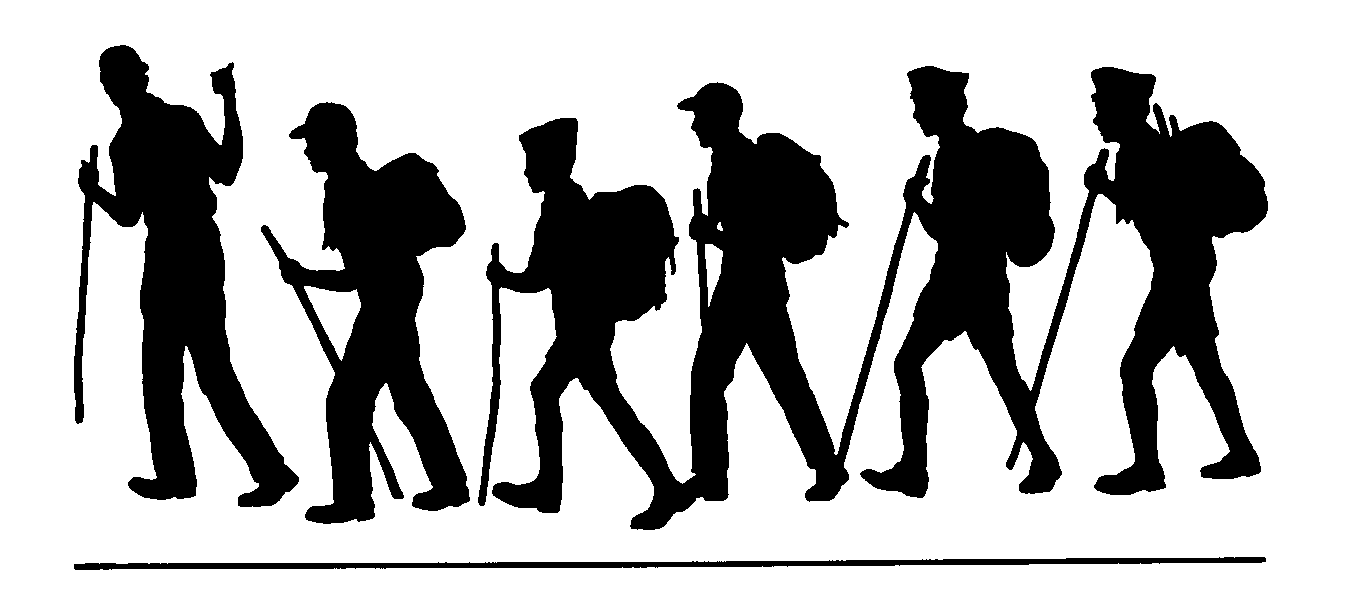 Length (one way)8 milesSeasonJune to December or until first snow DifficultyModerateMapsMokelumne WildernessUSGS 7.5MarkleevilleCarson PassElevation	Grover’s Hot Springs	6240’Blue Lakes Trailhead	8640’    Carson Ranger District	   1536 South Carson Street	        Carson City, Nevada 	     775-882-2766